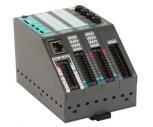 CC303V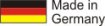 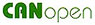 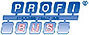 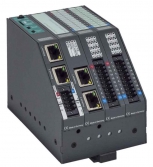 CC303T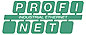 